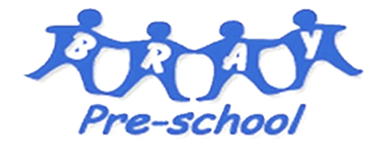 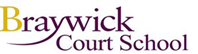 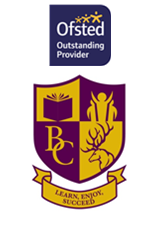 JOB PROFILEPost						HoursDeputy Manager				To be agreed. Term time onlyReports to					Salary RangeHead of EYFS, Headteacher			Dependent on qualifications and experience.JOB OVERVIEWTo provide safe, high quality education and care for children aged 2-5 years; to fulfil legal and statutory requirements; to supervise staff on a day to day basis; to contribute to and implement Pre-school policies.This job description may be amended at any time following the discussion between the Headteacher / Team Leader and member of staff, and will be reviewed annually, or more regularly, in response to the changing needs of the school. ResponsibilitiesThe post holder is responsible to the Head of EYFS and Headteacher for his/her duties, responsibilities and teaching tasks.  The post holder undertakes responsibility for leading and supervising the day to day running of the Preschool. The post holder undertakes the main responsibility for teaching the Preschool children and the associated pastoral and administrative duties in respect of those pupils as well as the general responsibilities in the school as agreed with the Head. The post holder will interact on a professional level with all colleagues and establish and maintain good working relationships which will promote the development and effective delivery of the school curriculum and maximise children’s achievement. The post holder will be responsible for the supervision of the work of all Early Years Practitioners and Early Years Assistants within the Preschool as well as any students who may be on teaching practice or work placement. The post holder will be responsible for the development and implementation of an engaging, accessible and relevant curriculum. The post holder will be responsible for the pastoral care and safeguarding of the children within the Preschool, ensuring that children’s safety, wellbeing and welfare are at the forefront of all they do. Childcare and EducationTo provide planning for a high quality of education and learning within the EY framework and offer appropriate stimulation and support to children attending the setting.To take responsibility for drawing up long term planning, following the EYFS curriculum, and sessional plans which ensure that each child is working towards desirable learning outcomes.To monitor the effectiveness of the Pre-school curriculumTo create a welcoming and family friendly environment.To supervise the children and also be responsible for their physical, emotional, social and intellectual well-being.To drive the planning and evaluation of activities for the Pre-school Manager.To record and evidence observations of children in alignment with EYFS framework.To monitor observations and assessments by Preschool staff and ensure these are shared regularly with parents and families. To promote positive values, attitudes and behaviour, dealing promptly with conflict and incidents in line with established policy and encouraging children to take responsibility for their own behaviour.To observe children as individuals and in groups and monitor behaviour progress and possible developmental needs, utilising specialist knowledge and experience.Take on the role of key worker for a designated group of children and oversee key worker responsibilities of all other Preschool staff. To implement the daily routine in the Pre-school.To manage and display the presentation of children’s work.To assist in the planning and running of any educational visits.To lead in setting up and packing away the indoor and outdoor provision for the daily programme.To inform parents/carers them about the Pre-school and its curriculum within weekly communication sheets, exchanging information about children’s progress and encouraging parents’ involvement.Promote the inclusion and acceptance of children with special needs ensuring access to activities through appropriate clarification, explanation and resources.To effectively manage meal times within the setting (snack and lunch).To prepare children for their transition to school. To assist with the liaison with local schools to support the children in the smooth transition. Including passing on information in person and/or report form as required. Key Worker Responsibilities To build a positive, professional relationship with the family of each child.To share information about the child’s progress, development and pastoral needs as required by the preschool.To liaise closely with parents/carers, informing them about the Pre-school and its curriculum, exchanging information about children’s progress and encouraging parents’ involvement.Managing StaffTo assist in the planning and organisation of staffing schedules, timetables, and duty rotas to ensure adequate staffing levels with the manager.To assist in planning regular staff/planning meetings.To assist in the running of regular meetings for staff.Help identify staff training needs and feedback to Head of EYFS, provide and/or facilitate appropriate training opportunities for Preschool staff.To supervise staff and to be responsible for monitoring the quality of teaching and learning. Leadership Responsibilities Facilitate and engage in school and Trust monitoring visits and external visits such as Local Authority and Ofsted.Be a constant advocate for driving improvement. Take assist in writing and implementing relevant areas of the School Development Plan (SDP) and relevant development and action plans for the preschool. Health and SafetyTo ensure that the welfare and safety of children is promoted within the setting. To contribute to and to implement all Pre-school policies and procedures, e.g. daily registers, signing out procedures, child protection, health and safety, confidentiality, food safety etc.To ensure records are properly maintained e.g. daily attendance register, accident and incident book The work requires normal physical effort.  It may occasionally involve lifting and handling of training equipment, play equipment and other resources and to be involved in practical activities and physical care of young children. Administration To assist in day to day contact with parents and other visitors or inquiries face to face at Preschool and over the phoneTo assist in answering email queries on behalf of the Preschool as necessary. These will be directed to you by the office. To assist with effectively manage the preschool resources budget.To assist with the preparation, maintenance and control of stocks of materials and resources.MarketingTo promote the Pre-school to current parents and potential customers.Proactively represent the Pre-school and advance its interests in the local community.To assist with the weekly home communication sheet for Preschool parents. To provide information for the newsletter each week. (to be distributed by the school office every Friday)GeneralTo assist with all day to day management responsibility for the preschool.To participate in the performance and development review process, taking personal responsibility for identification of learning, development and training opportunities in discussion with line manager.To attend in service training and meetings as required.This job is intended to be based mainly at Bray Preschool site but may also involve work at Braywick Court School, and occasionally other BPET schools and nurseries as required. To undertake any other reasonable duties as directed by the Head of EYFS and Headteacher.PERSON SPECIFICATIONEssential CriteriaEducation & QualificationsAt least 3 years’ experience working in an EYFS settingProven experience working in an EYFS setting as a senior member of staff NNEB, CACHE Level 3, NVQ Level 3 or equivalentExtensive knowledge of the EYFS and of high quality early years’ practice including statutory requirements Knowledge of and commitment to: child protection, health and safety, equal opportunities and SEN/Inclusion Paediatric First Aid & Food Hygiene TrainingSafeguarding certifiedUnderstanding of relevant polices/codes of practice and awareness of relevant legislation.Enhanced DBS Police CheckExperience/ KnowledgeExcellent working knowledge of the Early Years Foundation Stage and current Ofsted statutory guidance.Experience of working with or caring for children ideally in a variety of early years’ settings.  Recent relevant experience of working in an integrated care and education setting with a 2 – 5 years’ provision. Experience of working as a key worker for a group of children and their families.Knowledge and proven practical experience of implementing good quality learning opportunities.Commitment to equal opportunities and understanding of religious and cultural diversity.Ability to create and implement basic systems for child records.Skills & AttributesBe responsible, patient, approachable and warm and caring personalityGood numeracy and literacy skillsExcellent verbal and communication skills with staff, children and parentsAbility to relate well to children and adults Ability to self-evaluate learning needs and actively seek learning opportunitiesAbility to write detailed reports and keep clear and accurate recordsWork constructively as part of a team, understanding roles and responsibilities and own position within these.Ability to observe, assess and report child's behaviourFlexibility and adaptability in the face of challenging circumstances with a respect for confidentiality. High level of initiative and creativityAbility to plan, devise and develop systems of workEmpathy and understanding of children under fiveGood IT skillsReliable, enthusiastic, and flexibleDesirable CriteriaEducation & QualificationsWorking towards (or completed) early years’ degree, or EYTSFinancial management awareness Experience of leading and supporting a team Safer recruitment training This post requires a DBS check as there may be periods of unsupervised access to children. An Enhanced DBS and satisfactory references would be obtained prior to commencement of employment. This is a description of the main duties and responsibilities of the post at the date of production. The duties may change over time as requirements and circumstances change. The person in the post may also have to carry out other duties as may be necessary from time to time. 